※手書きの場合は黒ボールペンでご記入ください。なお、両面に記入事項がありますので、お忘れなくご記入ください。※記載頂いた個人情報は採用活動にのみ使用するものであり、それ以外の目的で使用することはありません。※手書きの場合は黒ボールペンでご記入ください。なお、両面に記入事項がありますので、お忘れなくご記入ください。※記載頂いた個人情報は採用活動にのみ使用するものであり、それ以外の目的で使用することはありません。２０２３年度　防衛装備庁　エントリーシート２０２３年度　防衛装備庁　エントリーシート２０２３年度　防衛装備庁　エントリーシート２０２３年度　防衛装備庁　エントリーシート２０２３年度　防衛装備庁　エントリーシート２０２３年度　防衛装備庁　エントリーシート２０２３年度　防衛装備庁　エントリーシート２０２３年度　防衛装備庁　エントリーシート２０２３年度　防衛装備庁　エントリーシート２０２３年度　防衛装備庁　エントリーシート２０２３年度　防衛装備庁　エントリーシート２０２３年度　防衛装備庁　エントリーシート２０２３年度　防衛装備庁　エントリーシート２０２３年度　防衛装備庁　エントリーシート２０２３年度　防衛装備庁　エントリーシート２０２３年度　防衛装備庁　エントリーシート２０２３年度　防衛装備庁　エントリーシート２０２３年度　防衛装備庁　エントリーシート２０２３年度　防衛装備庁　エントリーシート２０２３年度　防衛装備庁　エントリーシート２０２３年度　防衛装備庁　エントリーシート２０２３年度　防衛装備庁　エントリーシート２０２３年度　防衛装備庁　エントリーシート２０２３年　　　月　　　日　記入２０２３年　　　月　　　日　記入２０２３年　　　月　　　日　記入２０２３年　　　月　　　日　記入２０２３年　　　月　　　日　記入２０２３年　　　月　　　日　記入２０２３年　　　月　　　日　記入２０２３年　　　月　　　日　記入２０２３年　　　月　　　日　記入２０２３年　　　月　　　日　記入２０２３年　　　月　　　日　記入２０２３年　　　月　　　日　記入２０２３年　　　月　　　日　記入２０２３年　　　月　　　日　記入２０２３年　　　月　　　日　記入２０２３年　　　月　　　日　記入２０２３年　　　月　　　日　記入２０２３年　　　月　　　日　記入２０２３年　　　月　　　日　記入２０２３年　　　月　　　日　記入２０２３年　　　月　　　日　記入２０２３年　　　月　　　日　記入２０２３年　　　月　　　日　記入ふりがなふりがな性別性別性別（記載は任意。未記載も可）　　（記載は任意。未記載も可）　　（記載は任意。未記載も可）　　（記載は任意。未記載も可）　　（記載は任意。未記載も可）　　（記載は任意。未記載も可）　　（記載は任意。未記載も可）　　（記載は任意。未記載も可）　　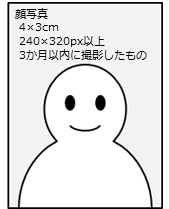 氏　名氏　名生年月日生年月日生年月日西暦 　　　　年　　月　　日平成 　　　　　（　　　歳）西暦 　　　　年　　月　　日平成 　　　　　（　　　歳）西暦 　　　　年　　月　　日平成 　　　　　（　　　歳）西暦 　　　　年　　月　　日平成 　　　　　（　　　歳）西暦 　　　　年　　月　　日平成 　　　　　（　　　歳）西暦 　　　　年　　月　　日平成 　　　　　（　　　歳）西暦 　　　　年　　月　　日平成 　　　　　（　　　歳）西暦 　　　　年　　月　　日平成 　　　　　（　　　歳）受験年度受験年度２０２１・２０２２・２０２３２０２１・２０２２・２０２３２０２１・２０２２・２０２３２０２１・２０２２・２０２３２０２１・２０２２・２０２３２０２１・２０２２・２０２３２０２１・２０２２・２０２３２０２１・２０２２・２０２３区分区分区分大卒院卒大卒院卒大卒院卒大卒院卒専門試験（記述式）の選択科目専門試験（記述式）の選択科目専門試験（記述式）の選択科目第１次試験地第１次試験地第１次試験地受験番号受験番号本人連絡先本人連絡先現住所（アパート名・号室まで記入してください）　〒 現住所（アパート名・号室まで記入してください）　〒 現住所（アパート名・号室まで記入してください）　〒 現住所（アパート名・号室まで記入してください）　〒 現住所（アパート名・号室まで記入してください）　〒 現住所（アパート名・号室まで記入してください）　〒 現住所（アパート名・号室まで記入してください）　〒 現住所（アパート名・号室まで記入してください）　〒 現住所（アパート名・号室まで記入してください）　〒 現住所（アパート名・号室まで記入してください）　〒 現住所（アパート名・号室まで記入してください）　〒 現住所（アパート名・号室まで記入してください）　〒 現住所（アパート名・号室まで記入してください）　〒 現住所（アパート名・号室まで記入してください）　〒 現住所（アパート名・号室まで記入してください）　〒 現住所（アパート名・号室まで記入してください）　〒 現住所（アパート名・号室まで記入してください）　〒 現住所（アパート名・号室まで記入してください）　〒 現住所（アパート名・号室まで記入してください）　〒 現住所（アパート名・号室まで記入してください）　〒 現住所（アパート名・号室まで記入してください）　〒 本人連絡先本人連絡先本人連絡先本人連絡先電話番号（携帯等）　電話番号（携帯等）　電話番号（携帯等）　電話番号（携帯等）　電話番号（携帯等）　電話番号（携帯等）　電話番号（携帯等）　電話番号（携帯等）　電話番号（携帯等）　電話番号（携帯等）　電話番号（携帯等）　電話番号（携帯等）　電話番号（自宅等）　電話番号（自宅等）　電話番号（自宅等）　電話番号（自宅等）　電話番号（自宅等）　電話番号（自宅等）　電話番号（自宅等）　電話番号（自宅等）　電話番号（自宅等）　本人連絡先本人連絡先E-mail　E-mail　E-mail　E-mail　E-mail　E-mail　E-mail　E-mail　E-mail　E-mail　E-mail　E-mail　緊急連絡先（家族等）緊急連絡先（家族等）ふりがな　　　氏名  　ふりがな　　　氏名  　ふりがな　　　氏名  　ふりがな　　　氏名  　ふりがな　　　氏名  　ふりがな　　　氏名  　ふりがな　　　氏名  　ふりがな　　　氏名  　続柄　続柄　続柄　続柄　続柄　電話番号　電話番号　電話番号　電話番号　電話番号　電話番号　電話番号　電話番号　緊急連絡先（家族等）緊急連絡先（家族等）ふりがな　　　氏名  　ふりがな　　　氏名  　ふりがな　　　氏名  　ふりがな　　　氏名  　ふりがな　　　氏名  　ふりがな　　　氏名  　ふりがな　　　氏名  　ふりがな　　　氏名  　住所 住所 住所 住所 住所 住所 住所 住所 住所 住所 住所 住所 住所 学歴学校名　学部・学科名（研究科・専攻名）学校名　学部・学科名（研究科・専攻名）学校名　学部・学科名（研究科・専攻名）学校名　学部・学科名（研究科・専攻名）学校名　学部・学科名（研究科・専攻名）学校名　学部・学科名（研究科・専攻名）学校名　学部・学科名（研究科・専攻名）学校名　学部・学科名（研究科・専攻名）学校名　学部・学科名（研究科・専攻名）学校名　学部・学科名（研究科・専攻名）学校名　学部・学科名（研究科・専攻名）学校名　学部・学科名（研究科・専攻名）学校名　学部・学科名（研究科・専攻名）学校名　学部・学科名（研究科・専攻名）学校名　学部・学科名（研究科・専攻名）学校名　学部・学科名（研究科・専攻名）学校名　学部・学科名（研究科・専攻名）期　　　間期　　　間期　　　間期　　　間期　　　間学歴高等学校高等学校高等学校科科科年 卒業年 卒業年 卒業年 卒業年 卒業学歴大学大学大学学部学部学部学科学科年 入学（　　学年在）年 卒業　卒業見込　中退予定年 入学（　　学年在）年 卒業　卒業見込　中退予定年 入学（　　学年在）年 卒業　卒業見込　中退予定年 入学（　　学年在）年 卒業　卒業見込　中退予定年 入学（　　学年在）年 卒業　卒業見込　中退予定学歴大学大学院大学大学院大学大学院研究科研究科研究科専攻専攻年 入学（修士・博士　　学年在）年 修了　修了見込　中退予定年 入学（修士・博士　　学年在）年 修了　修了見込　中退予定年 入学（修士・博士　　学年在）年 修了　修了見込　中退予定年 入学（修士・博士　　学年在）年 修了　修了見込　中退予定年 入学（修士・博士　　学年在）年 修了　修了見込　中退予定学歴大学大学院大学大学院大学大学院研究科研究科研究科専攻専攻　　年 入学（修士・博士　　学年在）　　年 修了　修了見込　中退予定　　年 入学（修士・博士　　学年在）　　年 修了　修了見込　中退予定　　年 入学（修士・博士　　学年在）　　年 修了　修了見込　中退予定　　年 入学（修士・博士　　学年在）　　年 修了　修了見込　中退予定　　年 入学（修士・博士　　学年在）　　年 修了　修了見込　中退予定学歴大学大学院大学大学院大学大学院研究科研究科研究科専攻専攻　　年 入学（修士・博士　　学年在）　　年 修了　修了見込　中退予定　　年 入学（修士・博士　　学年在）　　年 修了　修了見込　中退予定　　年 入学（修士・博士　　学年在）　　年 修了　修了見込　中退予定　　年 入学（修士・博士　　学年在）　　年 修了　修了見込　中退予定　　年 入学（修士・博士　　学年在）　　年 修了　修了見込　中退予定職歴勤務先勤務先勤務先勤務先勤務先勤務先勤務先勤務内容勤務内容勤務内容勤務内容勤務内容勤務内容勤務内容勤務内容勤務内容勤務内容期間期間期間期間期間職歴（現　在）（現　在）（現　在）（現　在）（現　在）（現　在）（現　在）　年　　月　年　　月～～　年　　月職歴（その前）（その前）（その前）（その前）（その前）（その前）（その前）　年　　月　年　　月～～　年　　月大学又は大学院の研究室　　　　　　　 大学又は大学院の研究室　　　　　　　 大学又は大学院の研究室　　　　　　　 大学又は大学院の研究室　　　　　　　 大学又は大学院の研究室　　　　　　　 教員名：教員名：教員名：教員名：教員名：教員名：研究内容：研究内容：研究内容：研究内容：研究内容：研究内容：研究内容：研究内容：研究内容：研究内容：研究内容：研究内容：部活動・サークル活動等（団体名・役職名）部活動・サークル活動等（団体名・役職名）部活動・サークル活動等（団体名・役職名）部活動・サークル活動等（団体名・役職名）部活動・サークル活動等（団体名・役職名）部活動・サークル活動等（団体名・役職名）部活動・サークル活動等（団体名・役職名）部活動・サークル活動等（団体名・役職名）部活動・サークル活動等（団体名・役職名）部活動・サークル活動等（団体名・役職名）訪問予定官庁の志望訪問予定官庁の志望訪問予定官庁の志望訪問予定官庁の志望訪問予定官庁の志望訪問予定官庁の志望第１志望：　　　　　　　第２志望：　　　　　　　第３志望：　　　　　　第１志望：　　　　　　　第２志望：　　　　　　　第３志望：　　　　　　第１志望：　　　　　　　第２志望：　　　　　　　第３志望：　　　　　　第１志望：　　　　　　　第２志望：　　　　　　　第３志望：　　　　　　第１志望：　　　　　　　第２志望：　　　　　　　第３志望：　　　　　　第１志望：　　　　　　　第２志望：　　　　　　　第３志望：　　　　　　第１志望：　　　　　　　第２志望：　　　　　　　第３志望：　　　　　　第１志望：　　　　　　　第２志望：　　　　　　　第３志望：　　　　　　第１志望：　　　　　　　第２志望：　　　　　　　第３志望：　　　　　　第１志望：　　　　　　　第２志望：　　　　　　　第３志望：　　　　　　第１志望：　　　　　　　第２志望：　　　　　　　第３志望：　　　　　　第１志望：　　　　　　　第２志望：　　　　　　　第３志望：　　　　　　第１志望：　　　　　　　第２志望：　　　　　　　第３志望：　　　　　　第１志望：　　　　　　　第２志望：　　　　　　　第３志望：　　　　　　第１志望：　　　　　　　第２志望：　　　　　　　第３志望：　　　　　　第１志望：　　　　　　　第２志望：　　　　　　　第３志望：　　　　　　第１志望：　　　　　　　第２志望：　　　　　　　第３志望：　　　　　　民間・政府系企業等の内定の有無　民間・政府系企業等の内定の有無　民間・政府系企業等の内定の有無　民間・政府系企業等の内定の有無　民間・政府系企業等の内定の有無　民間・政府系企業等の内定の有無　民間・政府系企業等の内定の有無　民間・政府系企業等の内定の有無　民間・政府系企業等の内定の有無　民間・政府系企業等の内定の有無　有 ・ 無 （備考：　　　　　　　　　　　　　　　　　　）有 ・ 無 （備考：　　　　　　　　　　　　　　　　　　）有 ・ 無 （備考：　　　　　　　　　　　　　　　　　　）有 ・ 無 （備考：　　　　　　　　　　　　　　　　　　）有 ・ 無 （備考：　　　　　　　　　　　　　　　　　　）有 ・ 無 （備考：　　　　　　　　　　　　　　　　　　）有 ・ 無 （備考：　　　　　　　　　　　　　　　　　　）有 ・ 無 （備考：　　　　　　　　　　　　　　　　　　）有 ・ 無 （備考：　　　　　　　　　　　　　　　　　　）有 ・ 無 （備考：　　　　　　　　　　　　　　　　　　）有 ・ 無 （備考：　　　　　　　　　　　　　　　　　　）有 ・ 無 （備考：　　　　　　　　　　　　　　　　　　）有 ・ 無 （備考：　　　　　　　　　　　　　　　　　　）他の公務員試験等の受験予定の有無他の公務員試験等の受験予定の有無他の公務員試験等の受験予定の有無他の公務員試験等の受験予定の有無他の公務員試験等の受験予定の有無他の公務員試験等の受験予定の有無他の公務員試験等の受験予定の有無他の公務員試験等の受験予定の有無他の公務員試験等の受験予定の有無他の公務員試験等の受験予定の有無有 ・ 無 （備考：　　　　　　　　　　　　　　　　　　）有 ・ 無 （備考：　　　　　　　　　　　　　　　　　　）有 ・ 無 （備考：　　　　　　　　　　　　　　　　　　）有 ・ 無 （備考：　　　　　　　　　　　　　　　　　　）有 ・ 無 （備考：　　　　　　　　　　　　　　　　　　）有 ・ 無 （備考：　　　　　　　　　　　　　　　　　　）有 ・ 無 （備考：　　　　　　　　　　　　　　　　　　）有 ・ 無 （備考：　　　　　　　　　　　　　　　　　　）有 ・ 無 （備考：　　　　　　　　　　　　　　　　　　）有 ・ 無 （備考：　　　　　　　　　　　　　　　　　　）有 ・ 無 （備考：　　　　　　　　　　　　　　　　　　）有 ・ 無 （備考：　　　　　　　　　　　　　　　　　　）有 ・ 無 （備考：　　　　　　　　　　　　　　　　　　）防衛装備庁の業務説明会等への参加の有無防衛装備庁の業務説明会等への参加の有無防衛装備庁の業務説明会等への参加の有無防衛装備庁の業務説明会等への参加の有無防衛装備庁の業務説明会等への参加の有無防衛装備庁の業務説明会等への参加の有無防衛装備庁の業務説明会等への参加の有無防衛装備庁の業務説明会等への参加の有無防衛装備庁の業務説明会等への参加の有無防衛装備庁の業務説明会等への参加の有無有 ・ 無 （備考：　　　　　　　　　　　　　　　　　　）有 ・ 無 （備考：　　　　　　　　　　　　　　　　　　）有 ・ 無 （備考：　　　　　　　　　　　　　　　　　　）有 ・ 無 （備考：　　　　　　　　　　　　　　　　　　）有 ・ 無 （備考：　　　　　　　　　　　　　　　　　　）有 ・ 無 （備考：　　　　　　　　　　　　　　　　　　）有 ・ 無 （備考：　　　　　　　　　　　　　　　　　　）有 ・ 無 （備考：　　　　　　　　　　　　　　　　　　）有 ・ 無 （備考：　　　　　　　　　　　　　　　　　　）有 ・ 無 （備考：　　　　　　　　　　　　　　　　　　）有 ・ 無 （備考：　　　　　　　　　　　　　　　　　　）有 ・ 無 （備考：　　　　　　　　　　　　　　　　　　）有 ・ 無 （備考：　　　　　　　　　　　　　　　　　　）２０２３年度　防衛装備庁　エントリーシート２０２３年度　防衛装備庁　エントリーシート２０２３年度　防衛装備庁　エントリーシート２０２３年度　防衛装備庁　エントリーシート２０２３年度　防衛装備庁　エントリーシート２０２３年度　防衛装備庁　エントリーシート２０２３年度　防衛装備庁　エントリーシート２０２３年度　防衛装備庁　エントリーシート※こちらの面には出身大学・大学院が特定されるような記述はしないで下さい。※こちらの面には出身大学・大学院が特定されるような記述はしないで下さい。※こちらの面には出身大学・大学院が特定されるような記述はしないで下さい。※こちらの面には出身大学・大学院が特定されるような記述はしないで下さい。※こちらの面には出身大学・大学院が特定されるような記述はしないで下さい。※こちらの面には出身大学・大学院が特定されるような記述はしないで下さい。※こちらの面には出身大学・大学院が特定されるような記述はしないで下さい。ふりがな説明会等の参加の有無 有　・　 無 有　・　 無氏　名説明会等の参加の有無 有　・　 無 有　・　 無受験年度２０２１ ・２０２２ ・２０２３２０２１ ・２０２２ ・２０２３２０２１ ・２０２２ ・２０２３試験区分試験名総合職（大卒程度）・総合職（院卒者）総合職（大卒程度）・総合職（院卒者）総合職（大卒程度）・総合職（院卒者）専門試験（記述式）の選択科目最終学歴 大学院（博士・修士・専門職） 大学 その他（　　　　　　　　） 大学院（博士・修士・専門職） 大学 その他（　　　　　　　　） 修了・卒業 （　　　年　　月） 在学（　　　年　　月 修・卒見） 中退 　 　 （　　　年　　月）専門試験（記述式）の選択科目研究テーマ（研究分野）研究テーマ（研究分野）卒業論文又は修士論文又は博士論文のテーマの概要卒業論文又は修士論文又は博士論文のテーマの概要学生時代に学業以外で熱心に取り組んだこと学生時代に学業以外で熱心に取り組んだこと資格／特技資格／特技趣味趣味外国語資格（ＴＯＥＩＣの点数等）外国語資格（ＴＯＥＩＣの点数等）職歴等職歴等（職歴のある方は、具体的な業務内容・期間を記入して下さい）（職歴のある方は、具体的な業務内容・期間を記入して下さい）（職歴のある方は、具体的な業務内容・期間を記入して下さい）（職歴のある方は、具体的な業務内容・期間を記入して下さい）（職歴のある方は、具体的な業務内容・期間を記入して下さい）（職歴のある方は、具体的な業務内容・期間を記入して下さい）防衛装備庁の研究開発の中で関心のある分野防衛装備庁の研究開発の中で関心のある分野志望動機志望動機自己ＰＲ自己ＰＲ